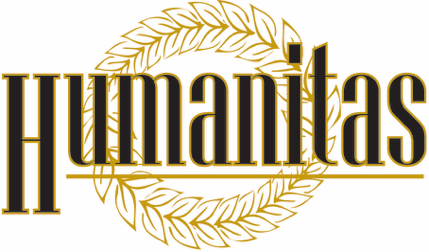 Turun yliopiston humanistisen tiedekunnan opiskelijoiden edunvalvontajärjestö Humanitas ryTOIMINTASUUNNITELMA VUODELLE 2018Hyväksytty hallituksen kokouksessa 10.11.2017Esitys yhdistyksen syyskokoukselle 29.11.2017Yhdistyksen tarkoitus ja toiminnan luonneTurun yliopiston humanistisen tiedekunnan opiskelijoiden edunvalvontajärjestö Humanitas ry:n tarkoituksena on (1) valvoa Turun yliopiston humanistisen tiedekunnan opiskelijoiden etuja, (2) edistää Turun yliopiston humanistisen tiedekunnan opiskelijoiden yhteistyötä ja (3) välittää tietoa tiedekunnan opiskelijoiden, yhdistysten, hallinnollisten elinten ja Turun yliopiston ylioppilaskunnan välillä.Tarkoituksensa toteuttamiseksi yhdistys (1) järjestää keskustelutilaisuuksia, tapaamisia ja seminaareja humanistisen tiedekunnan opiskelijoille, jäsenjärjestöille ja hallinnon opiskelijaedustajille sekä tiedottaa monipuolisesti edunvalvonnasta, (2) esittää opiskelijaedustajia TYYlle, humanistiselle tiedekunnalle ja laitoksille, (3) tekee aloitteita ja esityksiä oppiaineille, laitoksille, tiedekunnalle ja muille yliopiston hallinnollisille elimille sekä muille humanistisen tiedekunnan opiskelijoiden kannalta keskeisille organisaatioille ja (4) järjestää näkyvyyden kannalta ehdottoman tärkeitä vapaa-ajan tapahtumia humanistisen tiedekunnan opiskelijoille.HallitusYhdistyksen syyskokouksessa valittu hallitus osoittaa järjestäytymiskokouksessaan keskuudestaan varapuheenjohtajan, sihteerin, tiedottajan, projektivastaavan, koulutuspoliittiset vastaavat ja sosiaalipoliittisen vastaavan. Lisäksi hallituslaisten joukosta nimetään yhdistyksen häirintäyhdyshenkilö ja muita mahdollisia vastuupestejä. Hallitus valitsee myös tilavastaavan, joka koordinoi Keltaisen talon, joka toimii Humanitaan järjestötilana, talokokouksia. Lisäksi hallituksen kanssa yhteistyötä tekee tiedekunnan hallopedkoordinaattori, jonka ei tarvitse olla Humanitaan hallituksen jäsen.Järjestäytymiskokouksessaan hallitus hyväksyy johtosäännön, jossa kuvataan hallitusvastaavuuksiin sisältyviä tehtäviä ja jaetaan koulutuspoliittisille vastaaville päävastuualueet. Johtosääntöä voi ja tulee muokata toimikauden kuluessa, ja sen toteutumisesta vastaa yhdistyksen puheenjohtaja.Humanitas ry:n hallitus osallistuu Turun yliopiston ylioppilaskunnan järjestämiin järjestötoimijakoulutuksiin ja muihin TYYn koulutus- ja keskustelutilaisuuksiin. Yhdistyksen puheenjohtaja osallistuu puheenjohtajien neuvoston tapaamisiin, sosiaalipoliittinen vastaava soposektorin tapaamisiin ja koulutuspoliittiset vastaavat koposektorin tapaamisiin.Hallituksen kokoukset ovat kaikille Turun yliopiston humanistisen tiedekunnan opiskelijoille avoimia. Jokaisen kokouksen esityslista, aika ja paikka ilmoitetaan jäsenjärjestöjen hallitusten, hallinnon opiskelijaedustajien ja Humanitas-alumnien sähköpostilistoilla ja humanistiopiskelijat-listalla pääsääntöisesti viisi päivää ennen kokousta. Hallituksen kokouksien ajankohdat päivitetään myös Humanitaan verkkosivuille ja niistä tiedotetaan yhdistyksen Facebook-sivuilla.Hallitus dokumentoi yhdistyksen järjestämät tapahtumat ja oman toimintansa mahdollisimman kattavasti ja arkistoi nämä dokumentoinnit. Hallitus huolehtii myös hallinnon opiskelijaedustajien laatimien muistioiden arkistoinnista. Yhdistyksen sähköiset tiedostot kerätään yhteen hallituksen parhaaksi arvioimaan sijaintiin.Hallitus tarkastelee työskentelynsä onnistumista lukukausien lopussa hallituksen sisäisellä palautekyselyllä.Yhdistyksen jäsenetYhdistyksen varsinaiseksi jäseneksi voidaan hyväksyä Turun yliopiston humanistisen tiedekunnan piirissä toimiva rekisteröity yhdistys. Tällä hetkellä kaikki humanistisen tiedekunnan ainejärjestöt sekä Turkulainen humanistispeksi ovat Humanitas ry:n jäseniä. Jokaiselle jäsenjärjestölle valitaan kummi hallituksen jäsenistä. Kummi tapaa jäsenjärjestöjen hallitukset kaksi kertaa vuodessa.Hallitus pitää yhteyttä Porin filiaaliin ja Kulma ry:hyn sekä valvoo aktiivisesti myös filiaalin koulutuspoliittista kenttää. Humanitas järjestää vähintään yhden koulutuspoliittisen tapahtuman Porissa ja kustantaa osan Porin edustajan kokousmatka- tai tapaamiskuluista.Kannatusjäseneksi voidaan hyväksyä yksityishenkilö, oikeustoimikelpoinen yhteisö tai säätiö. Yhdistys pyrkii vuonna 2018 hankkimaan kannatusjäseniä esimerkiksi lähestymällä laitosten ja tiedekunnan henkilökuntaa sekä muita humanistisen alan tahoja ja kartoittamaan aikaisempien Humanitas-toimijoiden kiinnostusta kannatusjäsenyyteen. Humanitas palvelee jäsenjärjestöjään tarjoamalla mahdollisuuden vuokrata Humanitaan laulukirjoja ja kuohuviinilaseja järjestöjen omiin tapahtumiin.YhteistyötahotYhdistyksen hallitus tapaa humanistisen tiedekunnan dekaanistoa ja hallintohenkilökuntaa vähintään kaksi kertaa lukuvuodessa esittäytyen vuoden alussa ja keskustellen ajankohtaisista asioista. Humanitas ry:n hallitus pitää yllä keskusteluyhteyttä tiedekunnan hallinnon kanssa koko toimikauden ajan. Hallitus voi pyytää koolle myös laitosjohtajatapaamisen.Humanitas ry korostaa yhteisten tavoitteiden keskeistä asemaa edunvalvonnassa ja pyrkii yhtenäistämään linjauksia humanistisessa tiedekunnassa. Humanitas ry pyrkii aktiivisesti edesauttamaan TYYn asettamien tavoitteiden saavuttamista.Hallitus tapaa Turun yliopiston ylioppilaskunnan hallituksen koulutuspoliittiset vastaavat ja koulutuspoliittisen asiantuntijan toimikautensa alussa sekä jättää itsestään esittelyn yhteystietoineen TYYn toimistolle. Myös ylioppilaskuntaan Humanitas ry:n hallitus pitää kiinteästi yhteyttä koko toimikautensa ajan.Yhdistys pitää yhteyttä muihin Suomen yliopistojen humanistisiin tiedekuntajärjestöihin.Humanitas ry ylläpitää suhteita muihin Turun yliopiston tiedekuntajärjestöihin. Yhteiskuntatieteellisen Index ry tullee kutsumaan totutusti vuoden alussa koolle tiedekuntajärjestöjen yhteistyötapaamisen, jossa puheenjohtajisto ja tapahtumavastaava luovat kontakteja. Uusia avauksia yhteistyötahojen suhteen tehdään vuonna 2018, osallistumme muiden tiedekuntajärjestöjen tapahtumiin ja järjestämme mahdollisuuksien mukaan koulutuspoliittisella kärjellä esimerkiksi keskustelutilaisuuden.Vuonna 2018 jatketaan alumnien kontaktointia ja osallistamista Humanitas ry:n toimintaan. Hallitus kerää entisten yhdistyksen hallitustoimijoiden yhteystiedot, jatkaa tiedottamista alumneille ja kutsuu alumnit kerran vuodessa tapaamiseen. Kevään aikana alumneilta kuullaan mielipiteitä yhdistyksen linjauksiin ja katsotaan kohti tulevaisuutta. Kesällä järjestetään joko piknik tai sitsit rentoutuksen ja kiitoksen merkeissä. Myös pikkujoulukautena voidaan tarjota kiitosglögit.EdunvalvontaYhdistyksen hallitus tukee jäsenyhdistyksiään kaikissa koulutuspoliittisissa kysymyksissä ja avustaa esimerkiksi kannanottojen laatimisessa. Humanitas ry:n ydintoimintaa on olla ainejärjestöjen käytettävissä, mikäli heillä on koulutuspoliittisia huolia.Humanitas ry huolehtii, että tiedekunta-, laitos-, oppiaineryhmä- ja oppiainetason työryhmissä on opiskelijaedustus. Yhdistys osallistuu järjestettäviin keskustelutilaisuuksiin ja järjestää itse keskustelutilaisuuksia jäsenistölle. Lisäksi Humanitas kannustaa jäsenjärjestöjä ylläpitämään hyviä suhteita henkilökuntaan ja osallistumaan oppiaineen päätöksentekoon.Yhdistys pitää aktiivisesti yhteyttä Turun yliopiston humanistisen tiedekunnan johtokunnan, laitosten ja työryhmien opiskelijajäseniin. Läheistä yhteistyötä tehdään myös tiedekunnan hallopedkoordinaattorin kanssa. Hallinnon opiskelijaedustajilta edellytetään raportteja yhdistyksen hallitukselle johtokunnan ja työryhmien kokouksista. Vuonna 2018 hallitus jatkaa hallopedien rekrytointi- ja valintamenettelyjen kehittämistä ja päivittää hallopedohjesääntöään yhteistyössä tiedekunnan henkilökunnan kanssa.Yhdistyksen hallitus laatii aloitteita ja esityksiä humanistiselle tiedekunnalle ja TYYn asiantuntijoille yhteistyössä opiskelijaedustajien kanssa. Humanistisen tiedekunnan opiskelijoiden tavoitteita ja toiveita viedään eteenpäin myös muilla tavoin, kuten tapaamalla hallinnon edustajia.Jäsenjärjestöjen puheenjohtajille ja koulutuspoliittisille vastaaville järjestetään lukukausittain vapaamuotoinen tapaaminen, jossa käsitellään ajankohtaisia koulutuspoliittisia asioita, tiedekunnan koulutuspoliittisia kuulumisia ja vertaillaan käytäntöjä eri ainejärjestöjen välillä. Tapaamisista laaditaan muistiot, ja tapaamisissa Humanitas kerää palautetta omasta toiminnastaan.Humanitas ry uudistaa vuonna 2018 perinteitään ja järjestää edunvalvontapainotteisia päivystyksiä ja muita tapahtumia tarpeen mukaan. Tapaamiset tarjoavat foorumin ajankohtaisille edunvalvonnallisille kysymyksille ja tapaamispaikan jäsenjärjestöjen koulutuspoliittisille vastaaville, hallinnon opiskelijaedustajille ja muille edunvalvonnasta kiinnostuneille. Tapaamisissa käydään pääosin vapaata keskustelua ja osallistujat saavat esittää kysymyksiä Humanitas ry:n hallituksen edustajille, mutta lisäksi tapaamiseen voidaan päättää etukäteen teema, jonka on tarkoitus aktivoida osallistujia monipuoliseen keskusteluun. Tapaamisista laaditaan muistiot.Hallinnon opiskelijaedustajien rekrytointi ja Turun yliopiston ylioppilaskunnalle lausuminenHumanitas ry toimii TYYn ja tiedekunnan apuna yliopiston hallituksen, humanistisen tiedekunnan johtokunnan ja työryhmien opiskelijajäsenten rekrytoinnissa.Hallitus lausuu tiedekunnan johtokunnan opiskelijajäsenistä TYYlle. Lausuntojen laatimisessa seurataan yhdistyksen kirjallista ohjeistusta. Hallitus esittää hallinnon opiskelijaedustajia muihin työryhmiin suoraan tiedekunnalle ja laitoksille. Humanitaan verkkosivuille laitetaan linkki yliopiston intranetiin, josta löytyvät kaikkien tiedekunnan hallopedien yhteystiedot.Tiedotus ja näkyvyysYhdistyksen sisäisestä ja ulkoisesta tiedotuksesta vastaa pääasiallisesti tiedottaja.Hallituksen sisäisen viestinnän tärkeimmät kanavat ovat– hallituksen sähköpostilista humanitas-hallitus@lists.utu.fi– hallituksen Facebook-ryhmäYhdistyksen ulkoisen tiedotuksen keskeisimmät kanavat ovat– yhdistyksen verkkosivut – www.humanitas.fi– jäsenjärjestöjen sähköpostilista – humanitas@lists.utu.fi (Humanitas hallinnoi)– hallinnon opiskelijaedustajien sähköpostilista – hum-hallopedit@lists.utu.fi (TYY hallinnoi)– humanistiopiskelijat@lists.utu.fi-sähköpostilista (Humanitas hallinnoi)– Humanitas ry -Facebook-sivu– Turkulaiset humanistit -Facebook-ryhmä– TYYn tapahtumakalenteri ja uutiskirjeTiedottaja päivittää yhdistyksen Facebook-ryhmää ja pitää yhdistyksen sähköpostilistat ajan tasalla. Tiedottaja varmistaa lukuvuoden alussa, että kaikki ainejärjestöt saavat postia Humanitas ry:ltä ja välittävät niitä eteenpäin. Käytännössä kontrollointi tapahtuu kummitapaamisten yhteydessä.Yhdistys esittäytyy humanistisen tiedekunnan tuutoreille tuutorikoulutuksen yhteydessä keväällä ja uusille opiskelijoille humanistisen tiedekunnan järjestämillä orientaatioluennoilla syksyllä. Esittäytymisistä sovitaan kevään aikana tiedekunnan opinto-ohjaajan kanssa.Yhdistys esittelee toimintaansa TYYn avajaiskarnevaaleilla ja muissa vastaavissa tilaisuuksissa. Humanitas pyrkii saamaan näkyvyyttä tapahtumilleen ja kannanotoilleen Turun ylioppilaslehdessä ja muissa medioissa.Humanitas välittää jäsenistölleen myös muiden tahojen tiedotteita sähköpostitse. Tiedottaja kysyy tarvittaessa muun hallituksen mielipidettä, mitä jäsenistölle viestitään ulkopuolisilta tahoilta. Viestinnän tärkein teema on edunvalvonta.Vapaa-ajan toimintaYhdistys ei voi toteuttaa päätehtäväänsä eli tiedekunnan opiskelijoiden edunvalvontaa, mikäli se ei ole näkyvä jäsenjärjestöilleen. Vapaa-ajan toiminta on siis oleellinen osa järjestön tavoitteiden toteuttamista.Syksyn alussa Humanitas järjestää tiedekunnan uusille opiskelijoille vapaamuotoisen tilaisuuden (Pilttipiknikin), jossa opiskelijan eduista ja oikeuksista tiedottamisen lisäksi tarjotaan mahdollisuus tutustua muihin humanistiopiskelijoihin yli oppiainerajojen. Vappuna yhdistys tarjoaa boolia. Keväällä järjestetään Pienet Humanistisitsit tai muu vastaava tapahtuma. Loppusyksystä Humanitas järjestää perinteiset Humanistisitsit ja Suuret Humanistibileet.Ennen syyskokousta hallitus järjestää Humanitas tutuksi -tilaisuuden, jossa hallituslaiset esittelevät omien tehtäviensä lisäksi yhdistyksen toimintaa. Vaikka hallituksen kaikki kokoukset ovat avoimia, tilaisuuteen voi sisällyttää kokouksen, jotta myös konkreettinen ja säännöllinen toiminta saa lisää näkyvyyttä.Vuoden lopussa Humanitas järjestää kiitosillan humanistisen tiedekunnan hallinnon opiskelijaedustajille ja ainejärjestöjen hallituksille. Myös alumnit voidaan kutsua mukaan.Hallituskauden alussa järjestetään hallituksen vaihtajaiset uusille ja vanhoille hallituslaisille. Hallitus järjestää pitkin vuotta yhteisiä saunailtoja/iltakouluja yhteishengen vahvistamiseksi ja virkistäytyy yhdessä vähintään kahdesti vuodessa.Yhdistys voi hallituksen harkinnan mukaan järjestää myös muita vapaa-ajan tapahtumia.Isommat tapahtumat on suotavaa toteuttaa erillisen työryhmän johdolla. Tapahtumien työryhmien puheenjohtajana tai jäsenenä toimii hallituksen projektivastaava tai joku muu hallituksen jäsenistä. Työryhmiin pyritään saamaan mahdollisimman paljon jäseniä hallituksen ulkopuolelta.Hallitus lähettää edustuksen sekä yhteistyökumppaneiden että jäsenjärjestöjen vuosijuhlille mahdollisuuksien mukaan. Lisäksi Humanitas vaalii akateemisia perinteitä osallistumalla vappukulkueeseen, Porthanin päivän kulkueeseen ja itsenäisyyspäivän soihtukulkueeseen.VarainhankintaYhdistyksen toiminta rahoitetaan– Turun yliopiston ylioppilaskunnan myöntämillä toiminta- ja projektiavustuksilla– yhdistyksen kannatustuotteiden (kangaskassit, haalarimerkit, laulukirjat, t-paidat, topit ym.) myynnillä– tapahtumien osallistumismaksuilla– mahdollisilla yhteistyökumppanien avustuksilla– myyjäisillä– kannatusjäsenmaksuilla.Kannatustuotteita on mahdollista tilata vuoden ympäri, ja niitä myydään lähes kaikissa yhdistyksen tapahtumissa. Kannatustuotteita markkinoidaan myös henkilökunnalle.Suurempia tapahtumiaan (esimerkiksi sitsejä) järjestäessään hallitus ja mahdolliset työryhmät voivat hankkia myös sponsoreita.Hallitus tilaa uusia kannatustuotteita oman harkintansa ja yhdistyksen taloustilanteen mukaisesti. Varainhankinnan helpottamiseksi vuonna 2018 voidaan hankkia maksupääte esimerkiksi iZettle. _______________________				_________________________Tuula Musakka (puheenjohtaja v. 2017)		N.N. (puheenjohtaja v. 2018)Humanitas ry						Humanitas ry